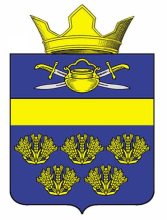 АДМИНИСТРАЦИЯ ВЕРХНЕКУРМОЯРСКОГО СЕЛЬСКОГО ПОСЕЛЕНИЯ КОТЕЛЬНИКОВСКОГО МУНИЦИПАЛЬНОГО РАЙОНА ВОЛГОГРАДСКОЙ ОБЛАСТИ                                                      ПОСТАНОВЛЕНИЕ                                                       ПОСТАНОВЛЕНИЕ                                                       ПОСТАНОВЛЕНИЕ от 7 мая 2019                                               №21 О внесении изменений в постановление администрации  Верхнекурмоярского сельского поселения Котельниковского муниципального района Волгоградской области от 2 мая 2017 №21 «Об утверждении  Порядка формирования, утверждения и ведения планов закупок товаров, работ ,услуг для обеспечения  муниципальных нужд  Верхнекурмоярского сельского поселения  Котельниковского муниципального района Волгоградской области»   Рассмотрев протест прокуратуры Котельниковского района Волгоградской области от 26.04.2019 №7-38-2019, в связи со вступлением в силу изменения, вносимые Постановлением Правительства РФ от 21.12.2018 №1618  «О внесении изменений в некоторые акты Правительства Российской Федерации», руководствуясь Уставом Верхнекурмоярского сельского поселения Котельниковского  муниципального района Волгоградской области, администрация  Верхнекурмоярского сельского поселения  Котельниковского муниципального района Волгоградской области постановляет:    1.Внести в постановление администрации Верхнекурмоярского сельского поселения Котельниковского муниципального района Волгоградской области от 2.05.2017 №21  «Об утверждении Порядка формирования, утверждения и ведения планов закупок товаров, работ, услуг для обеспечения муниципальных нужд Верхнекурмоярского сельского поселения Котельниковского муниципального района Волгоградской области» следующие изменения:   -дополнить Порядок пунктом 8.1 следующего содержания:«8.1 Информация о закупке, предусматривающей заключение  энергосервисного контракта, включаются в план закупок отдельно от закупок товаров, работ, услуг, относящихся к сфере деятельности субъектов естественных монополий, услуг по водоснабжению, водоотведению, теплоснабжению, газоснабжению, по подключению (присоединению) к сетям инженерно-технического обеспечения по регулируемым в соответствии с законодательством Российской Федерации ценам (тарифам), а также от закупок электрической энергии, мазута, угля и закупок топлива, используемого в целях выработки энергии в соответствии с Постановлением Правительства РФ от 21.12.2018  №1618».2. Настоящее постановление вступает в силу со дня подписания и подлежит официальному обнародованию.Глава Верхнекукрмоярскогосельского поселения                                                  А.С.Мельниковот 7 мая 2019                                               №21 О внесении изменений в постановление администрации  Верхнекурмоярского сельского поселения Котельниковского муниципального района Волгоградской области от 2 мая 2017 №21 «Об утверждении  Порядка формирования, утверждения и ведения планов закупок товаров, работ ,услуг для обеспечения  муниципальных нужд  Верхнекурмоярского сельского поселения  Котельниковского муниципального района Волгоградской области»   Рассмотрев протест прокуратуры Котельниковского района Волгоградской области от 26.04.2019 №7-38-2019, в связи со вступлением в силу изменения, вносимые Постановлением Правительства РФ от 21.12.2018 №1618  «О внесении изменений в некоторые акты Правительства Российской Федерации», руководствуясь Уставом Верхнекурмоярского сельского поселения Котельниковского  муниципального района Волгоградской области, администрация  Верхнекурмоярского сельского поселения  Котельниковского муниципального района Волгоградской области постановляет:    1.Внести в постановление администрации Верхнекурмоярского сельского поселения Котельниковского муниципального района Волгоградской области от 2.05.2017 №21  «Об утверждении Порядка формирования, утверждения и ведения планов закупок товаров, работ, услуг для обеспечения муниципальных нужд Верхнекурмоярского сельского поселения Котельниковского муниципального района Волгоградской области» следующие изменения:   -дополнить Порядок пунктом 8.1 следующего содержания:«8.1 Информация о закупке, предусматривающей заключение  энергосервисного контракта, включаются в план закупок отдельно от закупок товаров, работ, услуг, относящихся к сфере деятельности субъектов естественных монополий, услуг по водоснабжению, водоотведению, теплоснабжению, газоснабжению, по подключению (присоединению) к сетям инженерно-технического обеспечения по регулируемым в соответствии с законодательством Российской Федерации ценам (тарифам), а также от закупок электрической энергии, мазута, угля и закупок топлива, используемого в целях выработки энергии в соответствии с Постановлением Правительства РФ от 21.12.2018  №1618».2. Настоящее постановление вступает в силу со дня подписания и подлежит официальному обнародованию.Глава Верхнекукрмоярскогосельского поселения                                                  А.С.Мельников